КОНКУРСНОЕ ЗАДАНИЕX Регионального чемпионата «Молодые профессионалы» Красноярского края 2022ЧЕМПИОНАТНОГО ЦИКЛА 2022–2023 ГГ.КОМПЕТЕНЦИИ«Водитель грузовика»ДЛЯ ОСНОВНОЙ ВОЗРАСТНОЙ КАТЕГОРИИ 18-22 годаКонкурсное задание включает в себя следующие разделы: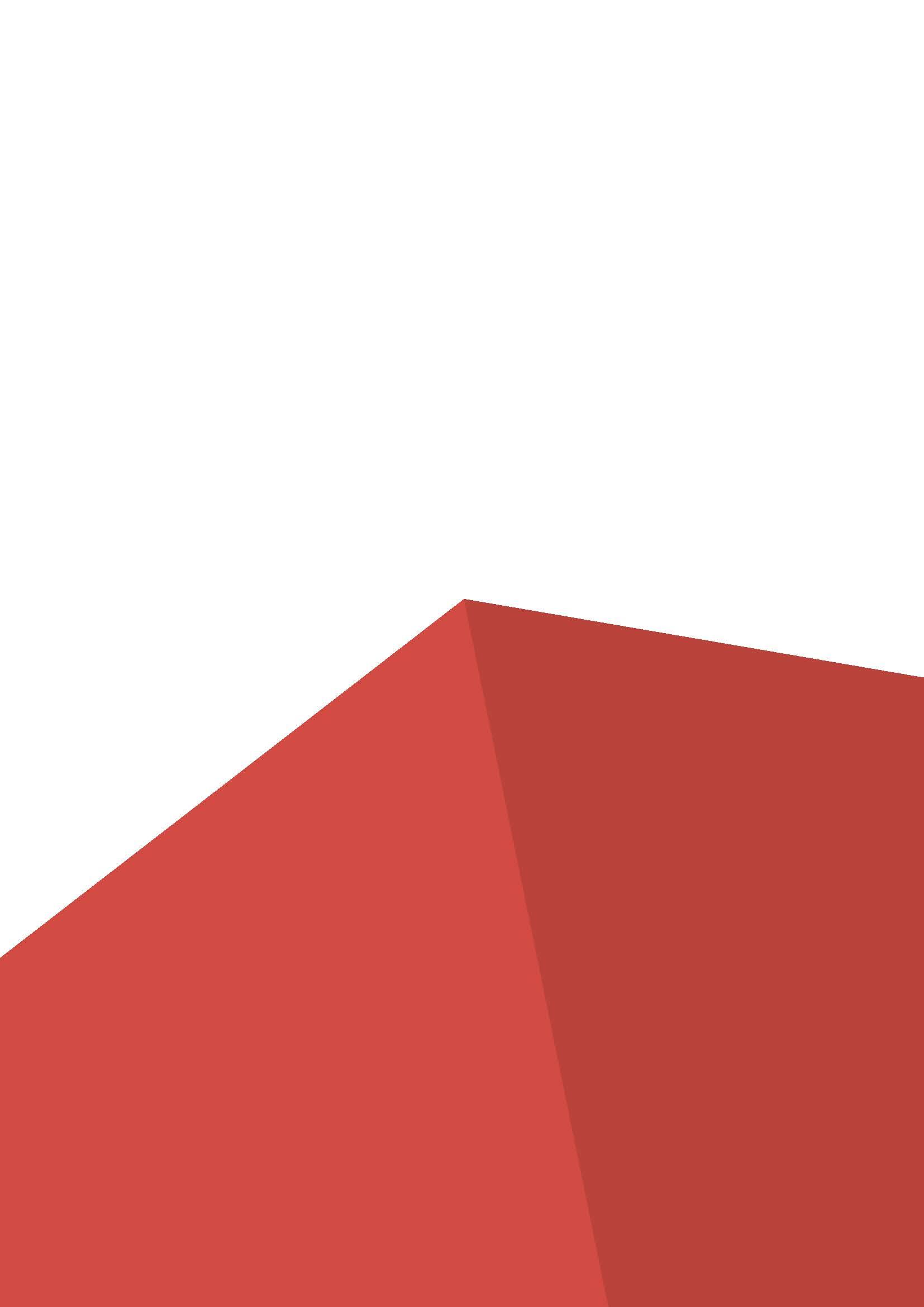 Форма участия в конкурсе: Индивидуальный конкурсОбщее время на выполнение задания: __4__ ч.Задание для конкурса КЗ всех модулей являются секретными.В первый день конкурса, участникам будут выданы все задания, которые они должны выполнить в течение всего конкурса.Показ выполнения задания будет проходить каждый день соревнований. Выполнение участниками задания, должно быть отслежено главным экспертом.Модуль: «B», проводится с использованием грузовых автомобилей грузоподъемностью 3,5 – 5 тонн.Модули задания и необходимое время Таблица 1.Модуль «A»: Подготовка к выездуНеобходимо всегда придерживаться методики безопасного выполнения работ и правил, действующих на территории страны-устроительницы конкурса;Организатор чемпионата должен представлять оборудование для выполнения конкурсного задания.Модуль А начинается в день С1.В данном модуле проверяется комплекс навыков необходимых для подготовки водителя и автомобиля к выезду на трассу.Работа с документацией (WSSS раздел 2)Проверка грузового автомобиля перед эксплуатацией (WSSS раздел 3)Модуль «B»: Скоростное маневрирование 3,5 – 5 тоннНеобходимо всегда придерживаться методики безопасного выполнения работ и правил, действующих на территории страны-устроительницы конкурса;Организатор чемпионата должен представлять оборудование для выполнения конкурсного задания.Модуль В начинается в день С1.Модуль В состоит в последовательном, хронометрируемом прохождении трассы скоростного маневрирования (см. Приложение 1) и последовательном, хронометрируемом прохождении трассы скоростного маневрирования («Хрупкий груз» см. Приложение 2) всеми участниками конкурса.Модуль В должен быть оценен в течении 30 минут после его окончания.Модуль «F»: Работа в экстренных ситуациях        Необходимо всегда придерживаться методики безопасного выполнения работ и правил, действующих на территории страны-устроительницы конкурса;Организатор чемпионата должен представлять оборудование для выполнения конкурсного задания.Модуль F начинается в день С2.В данном модуле проверяется комплекс навыков необходимых водителю в случае возникновения аварийной ситуации.Соблюдать установленный порядок действий при дорожно-транспортных происшествиях Соблюдать установленный порядок действий при невозможности эксплуатации грузового автомобиля и других нештатных ситуациях Вызывать скорую медицинскую помощь, другие специальные службы, сотрудники которых обязаны оказывать первую помощь в соответствии с федеральным законом или со специальными правиламиМодуль F должен быть оценен в течении 30 минут после его окончания.Модуль «G»: Оказание помощи пострадавшим        Необходимо всегда придерживаться методики безопасного выполнения работ и правил, действующих на территории страны-устроительницы конкурса;Организатор чемпионата должен представлять оборудование для выполнения конкурсного задания.Модуль G начинается в день С2.В данном модуле проверяется комплекс навыков необходимых водителю в случае необходимости оказания помощи пострадавшимВыполнять мероприятия по подробному осмотру пострадавшего в целях выявления признаков травм, отравлений и других состояний, угрожающих его жизни и здоровьюОпределение необходимости оказания первой помощи в соответствии с Приказом Министерства здравоохранения и социального развития РФ от 4 мая 2012 г. N 477нВыполнять мероприятия по оказанию первой помощи пострадавшим.Передавать пострадавшего бригаде скорой медицинской помощи, другим специальным службам, сотрудники которых обязаны оказывать первую помощь в соответствии с федеральным законом или со специальными правилами Обеспечивать безопасные условия для оказания первой помощи (WSSS раздел 1)Модуль G должен быть оценен в течении 30 минут после его окончания.Критерии оценки.Таблица 2.6.	Приложения к заданию.Приложение № 1Перечень, схемы, геометрические размеры и описание упражнений, включаемых в модули «B», «C»1. Общие положения1.1. Линии разметки фигур должны наноситься краской на покрытие площадки и дублироваться стойками (конусами), высота которых должна быть не менее 1,6 м. Размеры упражнений замеряются по внутренним частям линий разметки (т.е. сами линии расположены ВНЕ размеров упражнений). 1.2. Стойки, задетые или сбитые участником во время выполнения упражнения, устанавливаются экспертами (судьями) на свое место только после того, как участник закончит выполнение упражнения и покинет его. 1.3 Водителю, не выполнившему упражнение или уклонившемуся от выполнения упражнения, засчитывается - невыполненное упражнение. 1.4. Расположение упражнений, включаемых в трассу должны обеспечивать максимальную безопасность проведения соревнований. Расположение упражнений определяется судейской коллегией при проведении региональных (отборочных) конкурсов, квалификационного тура и финала и доводится до сведения водителей не менее чем за 1 час до первого старта. 1.5. Предоставленное Организаторами оборудование и инвентарь упражнений (стойки, ограничители, бруски) при наезде на них, не должны нарушать исправность автомобилей и их комплектующих, предусматривать безопасность участников, судей, зрителей и гостей конкурсов, а также должны обеспечивать соблюдение геометрических размеров упражнений. 2. Размеры упражнений, требования к ним. Необходимое количество стоек.2.1. «Бокс». Водитель должен поставить автопоезд в «бокс» передним и задним ходом (в любой последовательности, если иное не задано Регламентом), не задевая и не сбивая стоек. В процессе остановки водитель должен сбить планку, установленную на дополнительных стойках, расположенных на расстоянии 0,5 метра от переднего/заднего габарита упражнения и снаружи от боковых габаритов упражнения, но не коснуться стоек, расположенных непосредственно на линии переднего/заднего габарита упражнения. Выезд из бокса при не сбитой планке считается невыполнением упражнения. На боковых габаритах упражнения устанавливаются по 4 стойки, на переднем/заднем – 2. 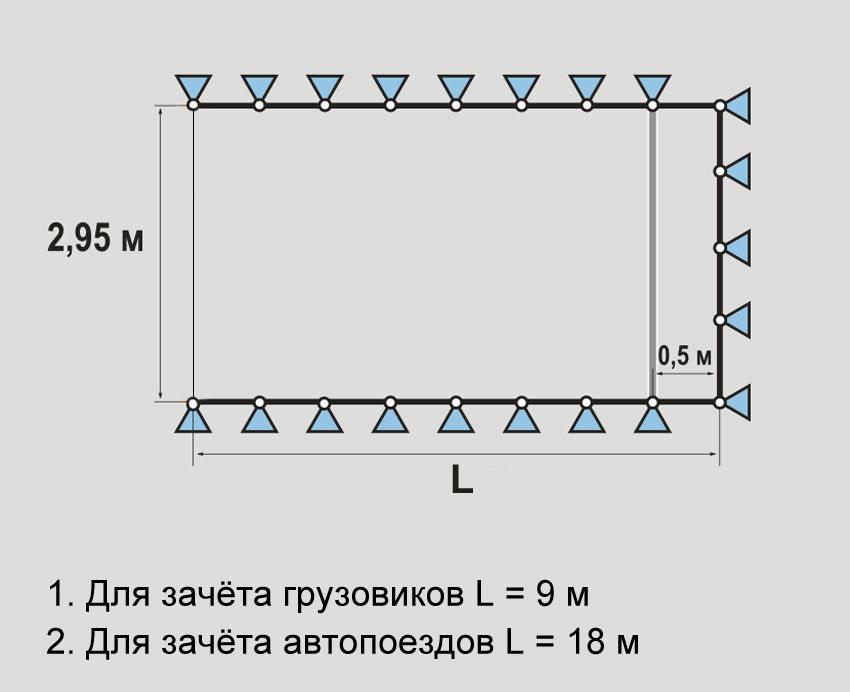 2.2. «Змейка». Пять стоек, установленных по прямой линии с одинаковыми интервалами, образуют четыре проезда. Водитель должен проехать все проезды между стойками, не задевая и не сбивая их. Последнюю стойку нужно объехать с той же стороны что и первую. Участник самостоятельно решает, с какой стороны въезжает в первый проезд (если схема не предписывает определенного направления). 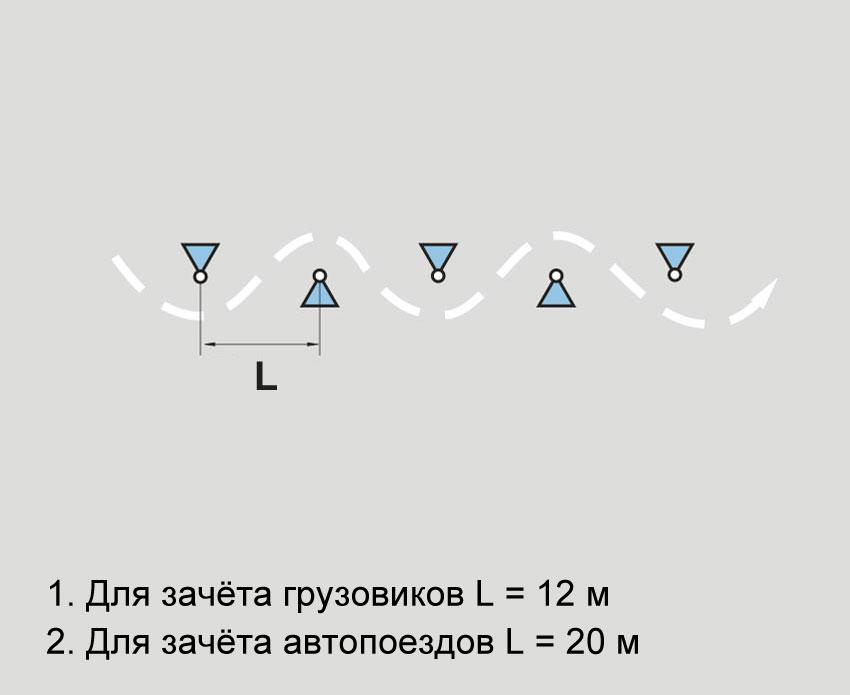 2.3. «Круг». Водитель должен въехать через ворота на проезжую часть упражнения и, описав полный круг по часовой стрелке, выехать через ворота, не задевая и не сбивая стоек. На внешнем и внутреннем радиусе располагается по 10 стоек.  Ворота должны быть оборудованы ограничителями, отличающимися по виду от прочих стоек. 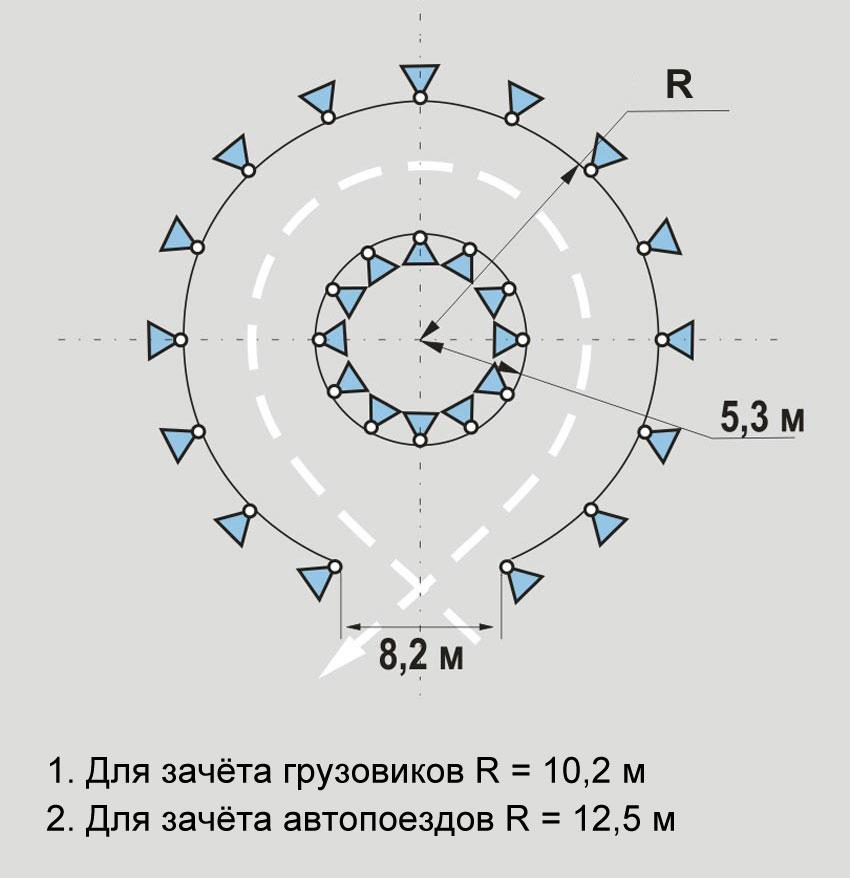 2.4. «Парковка». Водитель должен через открытую сторону упражнения поставить автопоезд задним ходом так, чтобы ни одна деталь, за исключением зеркал заднего вида, не проектировалась за линию упражнения в момент фиксации выполнения упражнения. В процессе выполнения упражнения допускается движение автопоезда и передним ходом по его проезжей части (в т.ч. при подъезде к упражнению). Габаритом открытой стороны упражнения считается лента (полоса), нанесенная на дорожном покрытии. На боковом габарите упражнения устанавливается 5 стоек, на переднем и заднем по 3. 	 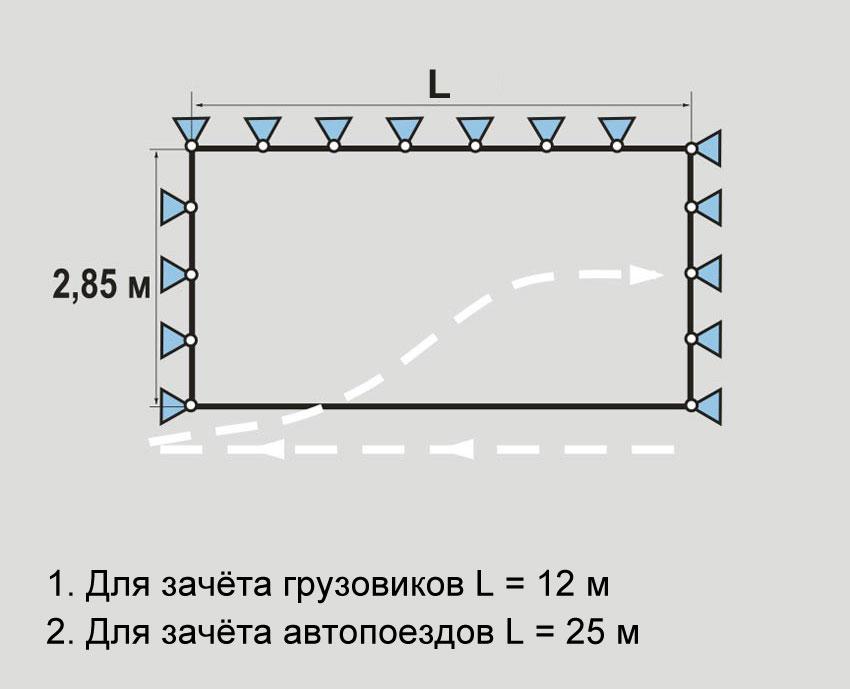 2.5. «Колея» Водитель должен провести автопоезд так, чтобы правые передние и правые задние колеса тягача и полуприцепа прошли между брусками, не задев их. Прохождение хотя бы одного колеса вне колеи считается невыполнением упражнения. Высота брусков составляет 80 мм.	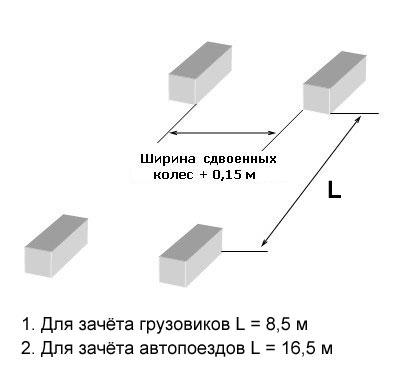 2.6. «Тоннельные ворота». Водитель должен передним ходом проехать двое ворот, не задев ограничителей Ширину ворот обозначают консольными горизонтальными ограничителями, установленными на стойках на высоте наибольшей габаритной ширины автопоезда 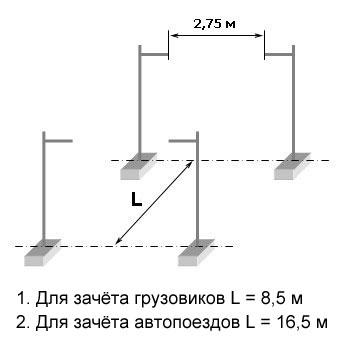 2.7. «Стоп» Водитель должен остановить автопоезд, движущийся передним ходом, так, чтобы оба передних колеса имели контакт с линией «Стоп». Контакт колеса с линией не обязательно должен быть по всей ширине шины, достаточно контакта любой его точки в любом месте линии «Стоп Приложение № 2Описание упражнений, «Хрупкий груз»включаемых в модуль «B» и «С» .1. Общие положения1.1. «Требования безопасности, перечень, схемы, геометрические размеры и описание упражнений» повторяют аналогичные требования Приложения №1.               2. Задачи2.1. Задача участников при упражнения «Хрупкий груз» – максимально бережное (равномерное и безопасное) движение по зачетной трассе.2.2.  Перед стартом в кузов автомобиля помещают открытый контейнер с водой. Задача водителя, последовательно выполняя все упражнения, доставить контейнер от старта до финиша без потерь воды.              3. Выполнение модуля, требования к оборудованию3.1. Контейнер должен быть устойчив, изготовлен из стекла, иметь цилиндрическую форму и утяжеленное дно.3.2. Вес контейнера не менее 500г и не более 1000г.3.3. При наполнении контейнера 500мл воды, расстояние от верхнего края контейнера до среза воды должно быть не менее 10мм и не более 20мм.3.4. Перед стартом пустой контейнер устанавливается на электронные весы и в него наливают 500мл воды.3.5. Наполненный контейнер эксперты помещают в середину кузова на подложку из сухих бумажных салфеток. 3.6. После прохождения трассы модулей «В» и «С» эксперты фиксируют факт потери жидкости из контейнера.3.7. Если во время выполнения упражнения происходит потеря жидкости, то данное упражнение считается невыполненным.3.8. Если во время прохождения трассы контейнер опрокидывается, упражнение считается невыполненным. 3.9. Началом выполнения упражнений считается команда...СТАРТ.3.10. Окончанием упражнения Стоп считается команда эксперта на освобождение финишного створа после проверки контакта колес со стоп-линией.3.11. После прохождения трассы контейнер взвешивается на тех же весах, что и перед стартом, если присутствует потеря жидкости, упражнение считается невыполненным.3.12. Контейнер извлекается из кузова после фиксации колес на стоп-линии, до того, как эксперт даст команду покинуть финишный створ.Наименование модуляНаименование модуляСоревновательный день (С1, С2, С3)Время на заданиеAПодготовка к выездуС1, С2, С31 час       BСкоростное маневрирование 3,5 – 5 тоннС1, С2, С31 час       FРабота в экстренных ситуацияхС1, С2, С31 час       GОказание помощи пострадавшимС1, С2, С31 часКритерийКритерийБаллыБаллыБаллыКритерийКритерийСудейские аспектыОбъективная оценкаОбщая оценкаAПодготовка к выезду2020BСкоростное маневрирование 3,5 – 5 тонн2020FРабота в экстренных ситуациях1111GОказание помощи пострадавшим99ИтогоИтого6060